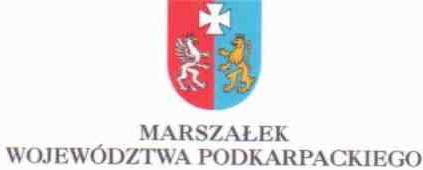 RS.VI.RD.7660/1-7/09	Rzeszów, 2010-02-23D E C Y Z J ADziałając na podstawie:art. 104 i art. 155 ustawy z dnia 14 czerwca 1960 r. Kodeks postępowania administracyjnego (Dz. U. z 2000 r. Nr 98 poz.1071 ze zm.),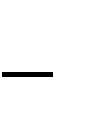 art. 214, art. 378 ust. 2a pkt 1 ustawy z dnia 27 kwietnia 2001 r. Prawo ochrony środowiska (Dz. U. z 2008r. Nr 25 poz. 150 ze zm.)§ 2 ust. 2 pkt 1 a) w związku z § 2 ust. 1 pkt 23 oraz § 3 ust. 1 pkt 4 rozporządzenia Rady Ministrów z dnia 9 listopada 2004 r. w sprawie określenia rodzajów przedsięwzięć mogących znacząco oddziaływać na środowisko oraz szczegółowych uwarunkowań związanych z kwalifikowaniem przedsięwzięcia do sporządzenia raportu o oddziaływaniu na środowisko (Dz. U. Nr 257 poz. 2573 ze zm.),pkt 1 załącznika do rozporządzenia Ministra Środowiska z dnia 26 lipca 2002 r. w sprawie rodzajów instalacji mogących powodować znaczne zanieczyszczenie poszczególnych elementów przyrodniczych albo środowiska jako całości (Dz. U. Nr 122, poz. 1055),§ 6 ust. 1 rozporządzenia Ministra Środowiska z dn. 26 stycznia 2010 r. w sprawie wartości odniesienia dla niektórych substancji w powietrzu (Dz. U. nr 16 poz. 1246),po rozpatrzeniu wniosku Rafinerii Nafty JEDLICZE S.A., ul. Trzecieskiego 14, 38-460 Jedlicze z dnia 3.08.2009r., znak: TW/99/2009, uzupełnionym w dn. 16.02.2010r.   znak;   TB/19/2010,   o   zmianę   decyzji Wojewody   Podkarpackiego z dn. 1.02.2006 r., znak: ŚR.IV.6618/11/05 udzielającej Raf-Energia Sp. z o.o., ul. Trzecieskiego 14, 38-460 Jedlicze pozwolenia zintegrowanego na prowadzenie instalacji     energetycznego     spalania     paliw     o     nominalnej     mocy     ponad 50 MWt, zmienionej decyzją Wojewody Podkarpackiego z dn. 12.01.2007 r., znak: SR.IV.6618/49-1/06,o r z e k a mZmieniam za zgodą stron decyzję Wojewody Podkarpackiego z dnia 1.02.2006 r., znak: ŚR.IV.6618/11/05 udzielającą Raf-Energia Sp. z o.o., ul. Trzecieskiego 14, 38-460 Jedlicze pozwolenia zintegrowanego na prowadzenie instalacji energetycznego spalania paliw o nominalnej mocy ponad 50 MWt,, zmienioną decyzją Wojewody Podkarpackiego z dn. 12.01.2007 r., znak: SR.IV.6618/49-1/06, w następujący sposób:al. Łukasza Cieplińskiego 4, 35-010 Rzeszówtel. 17 850 17 80, 17 850 17 82, fax 17 860 67 02, e-mail: marszalek@podkarpackie.pl, www.podkarpackie.plPunkt I.2. decyzji otrzymuje nowe brzmienie:„I.2. Instalacja będzie działała w oparciu o spalanie:węgla kamiennego o minimalnej wartości opałowej Qi = 20,0 MJ/kg, maksymalnej zawartości siarki całkowitej 0,5% i maksymalnej zawartości siarki całkowitej 0,5% i maksymalnej zawartości popiołu 9% lub o minimalnej wartości opałowej Qi = 24,0 MJ/kg i maksymalnej zawartości siarki całkowitej 0,6% i maksymalnej zawartości popiołu 9%,oleju opałowego ciężkiego o minimalnych wartościach opałowych Qi = 40,2 MJ/kg i maksymalnej zawartości siarki 1,0%,oleju opałowego o minimalnych wartościach opałowych Qi = 39,9 MJ/kg i maksymalnej zawartości siarki 0,6%,gazu ziemnego o minimalnej wartości opałowej Qi = 34,3 MJ/m3,mieszaniny gazu ziemnego i frakcji butanowej zawierającej: H2, H2S, H2O, C3H8, C4H10, C5H12 oraz niewielką ilość węglowodorów cięższych od pentanu (opałowa wartość minimalna frakcji butanowej: 100 MJ/m3).”W punkcie II.1.1. decyzji tabela nr 2 otrzymuje nowe brzmienie:„II.1.1.   Maksymalna   dopuszczalna   wielkość   emisji   gazów   i   pyłów   ze   źródeł i emitorów:Tabela Nr 2„W punkcie II.1.2. decyzji, tabela nr 3 otrzymuje nowe brzmienie:„II.1.2. Maksymalna dopuszczalna roczna wielkość gazów i pyłów z instalacji:Tabela Nr 3”W punkcie IV.2.1. decyzji, tabela nr 18 otrzymuje nowe brzmienie:„IV.2.1. Ilość i jakość paliw podstawowych wykorzystywanych w instalacji:Tabela Nr 18”Pozostałe warunki decyzji pozostają bez zmian.Niniejsza decyzja obowiązuje od dnia 21 września 2009 r.U z a s a d n i e n i eWnioskiem z dnia 3.08.2009r., znak: TW/99/2009, uzupełnionym w dn. 16.02.2010r., znak; TB/19/2010, Rafineria Nafty JEDLICZE S.A., ul. Trzecieskiego 14, 38-460   Jedlicze   wystąpiła   o   zmianę   decyzji   Wojewody   Podkarpackiego z dn. 1.02.2006 r., znak: ŚR.IV.6618/11/05, udzielającej Raf-Energia Sp. z o.o., ul. Trzecieskiego 14, 38-460 Jedlicze pozwolenia zintegrowanego na prowadzenie Instalacji    Elektrociepłowni,     zmienionej     decyzją    Wojewody     Podkarpackiego z dn. 12.01.2007 r., znak: SR.IV.6618/49-1/06.Wniosek Spółki został umieszczony w publicznie dostępnym wykazie danych o dokumentach zawierających informacje o środowisku i jego ochronie w formularzu A pod numerem 2009/A/0127.Rozpatrując wniosek oraz całość akt w sprawie ustaliłem, co następuje:Decyzją z dn. 1.02.2006 r., znak: ŚR.IV.6618/11/05, zmienioną decyzją z dn. 12.01.2007 r., znak: SR.IV.6618/49-1/06, Wojewoda Podkarpacki udzielił dla Raf-Energia Sp. z o.o., ul. Trzecieskiego 14, 38-460 Jedlicze, pozwolenia zintegrowanego na eksploatację instalacji do energetycznego spalania paliw, kwalifikowanej, zgodnie z pkt 1 załącznika do rozporządzenia Ministra Środowiska z dnia 26 lipca 2002 r. w sprawie rodzajów instalacji mogących powodować znaczne zanieczyszczenie poszczególnych elementów przyrodniczych albo środowiska jako całości (Dz. U. Nr 122, poz. 1055), do instalacji służących do energetycznego spalania paliw o nominalnej mocy ponad 50 MWt.Instalacja do energetycznego spalania paliw zlokalizowana jest na terenie zakładu zaliczonego do przedsięwzięć mogących zawsze znacząco oddziaływać na środowisko, wymagających sporządzenia raportu o oddziaływaniu na środowisko, wymienionych w § 2 ust. 1 pkt 23 rozporządzenia Rady Ministrów w sprawie określenia rodzajów przedsięwzięć mogących znacząco oddziaływać na środowisko oraz szczegółowych uwarunkowań związanych z kwalifikowaniem przedsięwzięć do sporządzenia raportu o oddziaływaniu na środowisko (Dz. U. Nr 257 poz. 2573 ze zm.) - rafinerie ropy naftowej (z wyjątkiem instalacji do wytwarzania wyłącznie smarów z ropy naftowej) oraz instalacje do zgazowania, odgazowania lub upłynniania węgla lub łupku bitumicznego w ilości nie niższej niż 500 ton na dobę.Tym samym, zgodnie z § 2 ust. 2 pkt 1 a) w/w rozporządzenia Rady Ministrów Instalacja Elektrociepłowni, kwalifikowana jako § 3 ust. 1 pkt 4 w/w rozporządzenia, zaliczana    jest     do     przedsięwzięć     wymagających     sporządzenia     raportu o oddziaływaniu na środowisko.Uwzględniając powyższe, zgodnie z art. 183 w związku z art. 378 ust. 2a pkt 1 ustawy Prawo ochrony środowiska, organem właściwym do zmiany przedmiotowego pozwolenia jest Marszałek Województwa Podkarpackiego.Na podstawie art. 492 §1 pkt 1 Kodeksu spółek handlowych (Dz. U. z 2000 r. Nr 94 poz. 1037 ze zm.), postanowieniem Sądu z dn. 31.12.2008 r. nastąpiło połączenie Rafinerii Nafty Jedlicze S.A jako Spółki przejmującej z Raf-Energia Sp. z o.o. jako Spółką przejmowaną, przez przeniesienie całego majątku Spółki przejmowanej     na     Spółkę      przejmującą,      na      warunkach      określonych w planie połączenia. Tym samym, prawa i obowiązki ustalone w decyzji Wojewody udzielającej dla Raf-Energia Sp. z o.o., ul. Trzecieskiego 14, 38-460 Jedlicze pozwolenia zintegrowanego na eksploatację instalacji energetycznego spalania paliw, przejęła Rafineria Nafty Jedlicze S.A.Obecnie przedłożony wniosek dotyczy możliwości wykorzystania:frakcji butanowej zawierającej: H2, H2S, H2O, C3H8, C4H10, C5H12 i niewielką ilość węglowodorów cięższych od   pentanu   o   minimalnej   wartości   opałowej 100 MJ/m3oleju opałowego o minimalnej wartości opałowej: 39,9 MJ/kgpowstających podczas procesów produkcyjnych realizowanych na eksploatowanych przez Spółkę instalacjach: hydrorafinacji olejów przepracowanych, instalacji destylacji olejów przepracowanych oraz instalacji produkcji rozpuszczalników.Po analizie formalnej złożonych dokumentów, pismem z dnia 1 września 2009 r. zawiadomiłem o wszczęciu postępowania administracyjnego w sprawie zmiany pozwolenia zintegrowanego dla ww. instalacji.Jak ustalono we wniosku, frakcja butanowa i olej opałowy ze względu na ich wysoką wartość opałową i zawartość siarki w oleju poniżej 0,6 % stanowią pełnowartościowe paliwa, które uwzględniając efektywność techniczno – ekonomiczną działania, winny być w pierwszej kolejności wykorzystane we własnej instalacji jako źródło energii.Uwzględniając powyższe, w punkcie I.2. zmienianej decyzji, określającym rodzaje spalanych paliw zezwoliłem na wykorzystywanie:mieszaniny gazu ziemnego i frakcji butanowej zawierającej: H2, H2S, H2O, C3H8, C4H10, C5H12 oraz niewielką ilość węglowodorów cięższych od pentanu (opałowa wartość minimalna frakcji butanowej: 100 MJ/m3)oleju   opałowego   o   minimalnych   wartościach   opałowych   Qi =   39,9   MJ/kg i maksymalnej zawartości siarki 0,6%.W punkcie II.1.1. decyzji, określającym maksymalną dopuszczalną wielkość emisji gazów i pyłów ze źródeł i emitorów, w tabeli nr 2 zmieniłem zapisy dotyczące wariantów nr XII i XIV pracy kotłów tj. zezwoliłem na stosowanie mieszaniny gazu ziemnego i frakcji butanowej.Zgodnie z wnioskiem, w wariancie nr XII poziom dopuszczalnej wielkości emisji ditlenku siarki z emitora E przy 3% O2 w gazach odlotowych, zmniejszyłem z 1292 do 1290 mg/m3 . Natomiast w wariancie nr XIV poziom dopuszczalnej wielkości emisji ditlenku siarki zmniejszyłem z 520 do 519 mg/m3 .W punkcie II.1.2. określającym maksymalną dopuszczalną roczną wielkość emisji gazów i pyłów z instalacji, w tabeli nr 3 zmniejszyłem ustaloną ilość ditlenku siarki z 464,23 Mg/rok na 412,45 Mg/rok.Konsekwentnie, zaktualizowałem również tabelę nr 18 w punkcie IV.2.1. zmienianej decyzji, określającym Ilość i jakość paliw podstawowych wykorzystywanych w instalacji.Po analizie wniosku uznano, że zaproponowana powyżej zmiana pozwolenia zintegrowanego, nie zmienia sposobu funkcjonowania instalacji, nie powoduje zwiększenia jej negatywnego oddziaływania na środowisko, jak również nie zmienia ustaleń dotyczących spełnienia wymogów wynikających z najlepszych dostępnych technik określonych w dokumentach referencyjnych.W wyniku stosowania nowego rodzaju paliwa tj. mieszanina gazu ziemnego i frakcji butanowej, obniżeniu ulegnie emisja ditlenku siarki z instalacji. Nie wzrośnie ilość wytwarzanych odpadów i powstających ścieków. Należy więc stwierdzić, zmiany przedmiotowej decyzji nie   stanowią   istotnej   zmiany   instalacji   w   rozumieniu art. 3 pkt 7 ustawy Prawo ochrony środowiska.Uwzględniając wniosek Spółki, datę obowiązywania niniejszej decyzji ustaliłem od dnia 21 września 2009 r., zgodnie z zapisem § 6 ust. 1 rozporządzenia Ministra Środowiska z dn. 26 stycznia 2010 r. w sprawie wartości odniesienia dla niektórych substancji w powietrzu (Dz. U. nr 16 poz. 1246).Za wprowadzeniem w decyzji zmian wnioskowanych zgodnie z art. 155 ustawą Kodeks Postępowania Administracyjnego, przemawia słuszny interes Strony. Biorąc powyższe pod uwagę orzeczono jak w sentencji.P o u c z e n i eOd niniejszej decyzji służy odwołanie do Ministra Środowiska za pośrednictwem Marszałka Województwa Podkarpackiego w terminie 14 dni od dnia doręczenia decyzji. Odwołanie wnosi się w dwóch egzemplarzach.Z up. MARSZAŁKA WOJEWÓDZTWAAndrzej KuligZ-CA DYREKTORA DEPARTAMENTU ROLNICTWA I SRODOWISKAOpłata skarbowa w wys. 1005,50 zł uiszczona w dniu 4.08.2009r.na rachunek bankowy: Nr 83 1240 2092 9141 0062 0000 0423 Urzędu Miasta Rzeszowa.Otrzymują:Rafineria Nafty JEDLICZE S.A. ul. Trzecieskiego 14, 38-460 JedliczeRŚ-IVa/aDo wiadomości:Podkarpacki Wojewódzki Inspektor Ochrony Środowiska, ul. Langiewicza 26, 35-101 RzeszówMinister Środowiska, ul. Wawelska 52/54, 00-922 WarszawaWariant pracyŹródło emisjiRodzajstosowanego paliwaEmitorEmitorDopuszczalna wielkość emisjiDopuszczalna wielkość emisjiWariant pracyŹródło emisjiRodzajstosowanego paliwaEmitorEmitorRodzaj substancjizanieczyszczających(mg/m3 )uIOOG32Olej opałowyEEditlenek siarki ditlenek azotu pył170045050(przy 3% O2 )IOD-16Olej opałowyEEditlenek siarki ditlenek azotu pył170045050(przy 3% O2 )IOD-16Olej opałowyEEditlenek siarki ditlenek azotu pył170045050(przy 3% O2 )IOD-16Olej opałowyEEditlenek siarki ditlenek azotu pył170045050(przy 3% O2 )IEmisja z emitora E przy równoczesnej pracy kotła OOG32 i 3 kotłów OD-16Emisja z emitora E przy równoczesnej pracy kotła OOG32 i 3 kotłów OD-16Emisja z emitora E przy równoczesnej pracy kotła OOG32 i 3 kotłów OD-16Emisja z emitora E przy równoczesnej pracy kotła OOG32 i 3 kotłów OD-16ditlenek siarki ditlenek azotu pył170045050(przy 3% O2 )IIOOG32Olej opałowyOlej opałowyEditlenek siarki ditlenek azotu pył170045050(przy 3% O2 )OD-16Olej opałowyEditlenek siarki ditlenek azotu pył170045050(przy 3% O2 )OD-16Gaz ziemnyEditlenek siarki ditlenek azotu pył353005(przy 3% O2 )ORp-6Miał węglowyEditlenek siarki ditlenek azotu pył1500400630(przy 6% O2 )Emisja z emitora E przy równoczesnej pracy kotła OOG32, 2 kotłów OD-16i 1 kotła ORp-6Emisja z emitora E przy równoczesnej pracy kotła OOG32, 2 kotłów OD-16i 1 kotła ORp-6Emisja z emitora E przy równoczesnej pracy kotła OOG32, 2 kotłów OD-16i 1 kotła ORp-6ditlenek siarki ditlenek azotu pył138341092(przy 3,21% O2 )IIIOOG32Olej opałowyEditlenek siarki ditlenek azotu pył170045050(przy 3% O2 )IIIOD-16Olej opałowyEditlenek siarki ditlenek azotu pył170045050(przy 3% O2 )IIIOD-16Olej opałowyEditlenek siarki ditlenek azotu pył170045050(przy 3% O2 )IIIOD-16Gaz ziemnyEditlenek siarki ditlenek azotu pył353005(przy 3% O2 )IIIORp-6Miał węglowyEditlenek siarki ditlenek azotu pył1500400630(przy 6% O2 )IIIEmisja z emitora E przy równoczesnej pracy kotła OOG32, 3 kotłów OD-16i 1 kotła ORp-6Emisja z emitora E przy równoczesnej pracy kotła OOG32, 3 kotłów OD-16i 1 kotła ORp-6Emisja z emitora E przy równoczesnej pracy kotła OOG32, 3 kotłów OD-16i 1 kotła ORp-6ditlenek siarki ditlenek azotu pył143242387(przy 3,18% O2 )IVOOG32Gaz ziemnyEditlenek siarki ditlenek azotu pył353005(przy 3% O2 )IVOD-16Olej opałowyEditlenek siarki ditlenek azotu pył170045050(przy 3% O2 )IVOD-16Olej opałowyEditlenek siarki ditlenek azotu pył170045050(przy 3% O2 )IVEmisja z emitora E przy równoczesnej pracy kotła OOG32 i 2 kotłów OD-16Emisja z emitora E przy równoczesnej pracy kotła OOG32 i 2 kotłów OD-16Emisja z emitora E przy równoczesnej pracy kotła OOG32 i 2 kotłów OD-16ditlenek siarki ditlenek azotu pył68735923(przy 3% O2 )VOOG32Olej opałowyEditlenek siarki ditlenek azotu pył170045050(przy 3% O2 )OD-16Olej opałowyEditlenek siarki1700ditlenek azotu450pył50(przy 3% O2 )OD-16Olej opałowyEditlenek siarki1700ditlenek azotu450pył50(przy 3% O2 )Emisja z emitora E przy równoczesnejEmisja z emitora E przy równoczesnejEmisja z emitora E przy równoczesnejditlenek siarki1678pracy kotła OOG32 i 2 kotłów OD-16pracy kotła OOG32 i 2 kotłów OD-16pracy kotła OOG32 i 2 kotłów OD-16ditlenek azotu445pył113(przy 3% O2 )VIOOG32Olej opałowyEditlenek siarki1700ditlenek azotu450pył50(przy 3% O2 )ORp-6Miał węglowyEditlenek siarki1500ditlenek azotu400pył630(przy 6% O2 )Emisja z emitora E przy równoczesnejEmisja z emitora E przy równoczesnejEmisja z emitora E przy równoczesnejditlenek siarki1672pracy kotła OOG32 i kotła Rp-6pracy kotła OOG32 i kotła Rp-6pracy kotła OOG32 i kotła Rp-6ditlenek azotu443pył130(przy 3,33% O2 )VIIOD-16Olej opałowyEditlenek siarki1700ditlenek azotu450pył50(przy 3% O2 )OD-16Gaz ziemnyEditlenek siarki35ditlenek azotu300pył5(przy 3% O2 )Emisja z emitora E przy równoczesnejEmisja z emitora E przy równoczesnejEmisja z emitora E przy równoczesnejditlenek siarki868pracy 2 kotłów OD-16pracy 2 kotłów OD-16pracy 2 kotłów OD-16ditlenek azotu375pył28(przy 3% O2 )VIIIOD-16Olej opałowyEditlenek siarki1700ditlenek azotu450pył50(przy 3% O2 )ORp-6Miał węglowyEditlenek siarki1500ditlenek azotu400pył630(przy 6% O2 )Emisja z emitora E przy równoczesnejEmisja z emitora E przy równoczesnejEmisja z emitora E przy równoczesnejditlenek siarki1700pracy kotła OD-16 i kotła ORp-6pracy kotła OD-16 i kotła ORp-6pracy kotła OD-16 i kotła ORp-6ditlenek azotu450pył50(przy 3,83% O2 )IXOOG32Olej opałowyEditlenek siarki1700ditlenek azotu450pył50(przy 3% O2 )OD-16Olej opałowyEditlenek siarki1700ditlenek azotu450pył50(przy 3% O2 )Emisja z emitora E przy równoczesnejEmisja z emitora E przy równoczesnejEmisja z emitora E przy równoczesnejditlenek siarki1700pracy kotła ODG32 i kotła OD-16pracy kotła ODG32 i kotła OD-16pracy kotła ODG32 i kotła OD-16ditlenek azotu450pył50(przy 3% O2 )XOD-16Olej opałowyEditlenek siarki ditlenek azotu pył170045050(przy 3% O2 )XOD-16Gaz ziemnyEditlenek siarki ditlenek azotu pył353005(przy 3% O2 )XORp-6Miał węglowyEditlenek siarki ditlenek azotu pył1500400630(przy 6% O2 )XEmisja z emitora E przy równoczesnej pracy 2 kotłów OD-16 i kotła ORp-6Emisja z emitora E przy równoczesnej pracy 2 kotłów OD-16 i kotła ORp-6Emisja z emitora E przy równoczesnej pracy 2 kotłów OD-16 i kotła ORp-6ditlenek siarki ditlenek azotu pył993380147(przy 3,48% O2 )XIOOG32Olej opałowyEditlenek siarki ditlenek azotu pył170045050(przy 3% O2 )XIIOOG32Olej opałowyEditlenek siarki ditlenek azotu pył170045050(przy 3% O2 )XIIOD-16Gaz ziemny i frakcja butanowaEditlenek siarki ditlenek azotu pył323005(przy 3% O2 )XIIEmisja z emitora E przy równoczesnej pracy kotła OOG32 i kotła OD-16Emisja z emitora E przy równoczesnej pracy kotła OOG32 i kotła OD-16Emisja z emitora E przy równoczesnej pracy kotła OOG32 i kotła OD-16ditlenek siarki ditlenek azotu pył129041339(przy 3% O2 )XIIIOD-16Gaz ziemnyEditlenek siarki ditlenek azotu pył353005(przy 3% O2 )XIVOD-16Gaz ziemny i frakcja butanowaEditlenek siarki ditlenek azotu pył323005(przy 3% O2 )XIVORp-6Miał węglowyEditlenek siarki ditlenek azotu pył1500400630(przy 6% O2 )XIVEmisja z emitora E przy równoczesnej pracy kotła OD-16 i kotła ORp-6Emisja z emitora E przy równoczesnej pracy kotła OD-16 i kotła ORp-6Emisja z emitora E przy równoczesnej pracy kotła OD-16 i kotła ORp-6ditlenek siarki ditlenek azotu pył519333212(przy 3,83% O2 )XVOOG32Olej opałowyEditlenek siarki ditlenek azotu pył170045050(przy 3% O2 )XVORp-6Miał węglowyEditlenek siarki ditlenek azotu pył1500400630(przy 6% O2 )XVORp-6Miał węglowyEditlenek siarki ditlenek azotu pył1500400630(przy 6% O2 )Emisja z emitora E przy równoczesnej pracy kotła OOG32 i 2 kotłów ORp-6Emisja z emitora E przy równoczesnej pracy kotła OOG32 i 2 kotłów ORp-6Emisja z emitora E przy równoczesnej pracy kotła OOG32 i 2 kotłów ORp-6ditlenek siarki ditlenek azotu pył1631438191(przy 3,6% O2 )XVIORp-6Miał węglowyEditlenek siarki ditlenek azotu pył1500400630(przy 6% O2 )XVIORp-6Miał węglowyEditlenek siarki ditlenek azotu pył1500400630(przy 6% O2 )XVIEmisja z emitora E przy równoczesnej pracy 2 kotłów ORp-6Emisja z emitora E przy równoczesnej pracy 2 kotłów ORp-6Emisja z emitora E przy równoczesnej pracy 2 kotłów ORp-6ditlenek siarki ditlenek azotu pył1500400630(przy 6% O2 )XVIIORp-6Miał węglowyEditlenek siarki ditlenek azotu pył1500400630(przy 6% O2 )XVIIIOD-16Gaz ziemnyEditlenek siarki ditlenek azotu pył353005(przy 3% O2 )XVIIIORp-6Miał węglowyEditlenek siarki ditlenek azotu pył1500400630(przy 6% O2 )XVIIIORp-6Miał węglowyEditlenek siarki ditlenek azotu pył1500400630(przy 6% O2 )XVIIIEmisja z emitora E przy równoczesnej pracy kotła OD-16 i 2 kotłów ORp-6Emisja z emitora E przy równoczesnej pracy kotła OD-16 i 2 kotłów ORp-6Emisja z emitora E przy równoczesnej pracy kotła OD-16 i 2 kotłów ORp-6ditlenek siarki ditlenek azotu pył763350316(przy 4,3% O2 )XIXOD-16Olej opałowyEditlenek siarki ditlenek azotu pył170045050(przy 3% O2 )XIXORp-6Miał węglowyEditlenek siarki ditlenek azotu pył1500400630(przy 6% O2 )XIXORp-6Miał węglowyEditlenek siarki ditlenek azotu pył1500400630(przy 6% O2 )XIXEmisja z emitora E przy równoczesnej pracy kotła OD-16 i 2 kotłów ORp-6Emisja z emitora E przy równoczesnej pracy kotła OD-16 i 2 kotłów ORp-6Emisja z emitora E przy równoczesnej pracy kotła OD-16 i 2 kotłów ORp-6ditlenek siarki ditlenek azotu pył1601425338(przy 4,3% O2 )XXOD-16Olej opałowyEditlenek siarki ditlenek azotu pył170045050(przy 3% O2 )Lp.Rodzaj substancji zanieczyszczającejMg/rok1.ditlenek siarki412,452.ditlenek azotu159,983.pył37,54Rodzaj paliwaMaksymalna ilość paliwaParametry paliwa- miał węglowy8 000 Mgwartość opałowa minimalna: 24,0 MJ/kgzawartość siarki maksymalna: 0,6 %zawartość popiołu: 9 %- gaz ziemny12 580 900 m3-	wartość opałowa minimalna: 34,3 MJ/m3- frakcja butanowa500 Mg-	wartość opałowa minimalna: 100 MJ/m3- olej opałowy ciężki14 720 m3wartość opałowa minimalna: 40,2 MJ/kgzawartość siarki maksymalna: 1,0%- olej opałowy14 359 m3wartość opałowa minimalna: 39,9 MJ/kgzawartość siarki maksymalna: 0,6 %